[intestazione della scuola]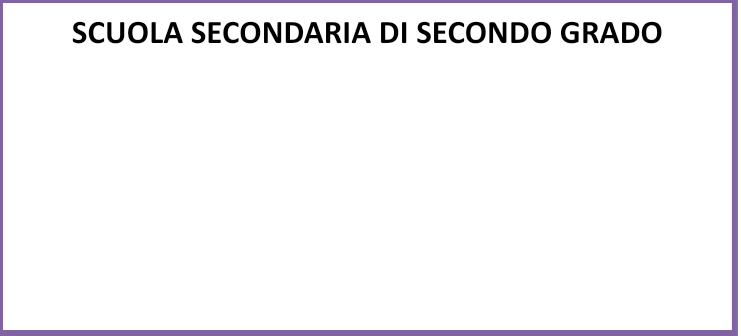 Piano Educativo Individualizzato(art. 7, D. Lgs. 13 aprile 2017, n. 66 e s.m.i.)Anno Scolastico __________STUDENTE/ESSA ____________________________       codice sostitutivo personale ____________ Classe _________________ 	 Plesso o sede__________________ Accertamento della condizione di disabilità in età evolutiva ai fini dell'inclusione scolastica rilasciato in data _________
Data scadenza o rivedibilità:  ______________  Non indicataProfilo di funzionamento redatto in data _______________Nella fase transitoria:  	Profilo di Funzionamento non disponibile
Diagnosi funzionale redatta in data _________________
Profilo Dinamico Funzionale in vigore approvato in data ____________Progetto Individuale      redatto in data _____________  non redatto(1) o suo delegatoComposizione del GLO - Gruppo di Lavoro Operativo per l’inclusioneArt. 15, commi 10 e 11 della L. 104/1992 (come modif. dal D.Lgs 96/2019) Eventuali modifiche o integrazioni alla composizione del GLO, successive alla prima convocazione1.  Quadro informativo2. Elementi generali desunti dal Profilo di Funzionamento	o dalla Diagnosi Funzionale, se non disponibile3. Raccordo con il Progetto Individuale di cui all’art. 14 della Legge 328/20004. Osservazioni sullo studente/essa per progettare gli interventi di sostegno didattico Punti di forza sui quali costruire gli interventi educativi e didatticiRevisione 			Data: ______________ 5. Interventi per lo/a studente/essa: obiettivi didattici, strumenti, strategie e modalitàA. Dimensione: RELAZIONE / INTERAZIONE / SOCIALIZZAZIONE → si faccia riferimento alla sfera affettivo relazionale, considerando l’area del sé, il rapporto con gli altri, la motivazione verso la relazione consapevole, anche con il gruppo dei pari, le interazioni con gli adulti di riferimento nel contesto scolastico, la motivazione all’apprendimentoB. Dimensione: COMUNICAZIONE / LINGUAGGIO → si faccia riferimento alla competenza linguistica, intesa come comprensione del linguaggio orale, produzione verbale e relativo uso comunicativo del linguaggio verbale o di linguaggi alternativi o integrativi; si consideri anche la dimensione comunicazionale, intesa come modalità di interazione, presenza e tipologia di contenuti prevalenti, utilizzo di mezzi privilegiatiC. Dimensione: AUTONOMIA/ORIENTAMENTO → si faccia riferimento all’autonomia della persona e all’autonomia sociale, alle dimensioni motorio-prassica (motricità globale, motricità fine, prassie semplici e complesse) e sensoriale (funzionalità visiva, uditiva, tattile)D. Dimensione COGNITIVA, NEUROPSICOLOGICA E DELL’APPRENDIMENTO → capacità mnesiche, intellettive e organizzazione spazio-temporale; livello di sviluppo raggiunto in ordine alle strategie utilizzate per la risoluzione di compiti propri per la fascia d’età, agli stili cognitivi, alla capacità di integrare competenze diverse per la risoluzione di compiti, alle competenze di lettura, scrittura, calcolo, decodifica di testi o messaggiRevisione 					Data: ______________ Verifica conclusiva degli esiti		 Data: ______________ 6. Osservazioni sul contesto: barriere e facilitatori Osservazioni nel contesto scolastico con indicazione delle barriere e dei facilitatori a seguito dell’osservazione sistematica dello studente/essa e della classe, anche tenuto conto delle indicazioni fornite dallo/a stesso/a studente/essa.Revisione 			Data: ______________ 7. Interventi sul contesto per realizzare un ambiente di apprendimento inclusivoObiettivi didattici, strumenti, strategie e modalità per realizzare un ambiente di apprendimento nelle dimensioni della relazione, della socializzazione, della comunicazione, dell’interazione, dell’orientamento e delle autonomie, anche sulla base degli interventi di corresponsabilità educativa intrapresi dall’intera comunità scolastica per il soddisfacimento dei bisogni educativi individuati e di indicazioni dello/a stesso/a studente/essa. Si curerà, in particolare, lo sviluppo di processi decisionali supportati, ai sensi della Convenzione ONU (CRPD).Revisione 				Data: ______________ Verifica conclusiva degli esiti	Data: ______________ 8. Interventi sul percorso curricolare 8. 1 Modalità di sostegno didattico e ulteriori interventi di inclusione8. 2 Modalità di verifica8.3 Progettazione disciplinare[…]8.4 . PERCORSI PER LE COMPETENZE TRASVERSALI E L’ORIENTAMENTO Legge 30 dicembre 2018, n. 145, art. 1, cc. 784-787(a partire dalla classe III)  Tipologia di percorso per le competenze trasversali e l’orientamento  Progettazione del percorsoRevisione 			Data: ______________ Verifica finale		 	Data: ______________ 8.5 Criteri di valutazione del comportamento ed eventuali obiettivi specifici  Revisione 					Data: ______________   Verifica conclusiva degli esiti		 Data: ______________ 9. Organizzazione generale del progetto di inclusione e utilizzo delle risorseTabella orario settimanale
(da adattare in base all'effettivo orario della classe)Per ogni ora specificare: 
- se lo studente/essa è presente a scuola salvo assenze occasionali   	Pres. ◻  (se è sempre presente non serve specificare)
- se è presente l'insegnante di sostegno			Sost. ◻  - se è presente l'assistente all'autonomia e/o alla comunicazione		Ass.  ◻Interventi e attività extrascolastiche attiveRevisione 			Data: ______________ 10. CERTIFICAZIONE DELLE COMPETENZE     relative all’assolvimento dell’obbligo d’istruzione nella scuola secondaria superiore – Solo per le Classi seconde  (D.M. n. 139/2007 e D.M. 9/2010)11. Verifica finale/Proposte per le risorse professionali e i servizi di supporto necessari Aggiornamento delle condizioni di contesto e progettazione per l’a.s. successivo [Sez. 5-6-7]Interventi necessari per garantire il diritto allo studio e la frequenzaAssistenza Per le esigenze di tipo sanitario si rimanda alla relativa documentazione presente nel Fascicolo del/dello studente/essa.(1) L’indicazione delle ore  è finalizzata unicamente  a permettere al Dirigente Scolastico di formulare la richiesta complessiva d’Istituto delle misure di sostegno ulteriori rispetto a quelle didattiche, da proporre e condividere con l’Ente TerritorialeLa verifica finale, con la  proposta del numero di ore di sostegno e delle risorse da destinare agli interventi di assistenza igienica e di base, nonché delle tipologie di assistenza/figure professionali da destinare all'assistenza, all'autonomia e/o alla comunicazione e relativo fabbisogno, per l'anno scolastico successivo, è stata approvata dal GLO in data ______________  come risulta da verbale n. ___ allegato12. PEI Provvisorio per l'a. s. successivo [da compilare a seguito del primo accertamento della condizione di disabilità in età evolutiva ai fini dell’inclusione scolastica]Interventi necessari per garantire il diritto allo studio e la frequenzaAssistenza Per le esigenze di tipo sanitario si rimanda alla relativa documentazione presente nel Fascicolo del/dello studente/essa.(1) L’indicazione delle ore  è finalizzata unicamente  a permettere al Dirigente Scolastico di formulare la richiesta complessiva d’Istituto delle misure di sostegno ulteriori rispetto a quelle didattiche, da proporre e condividere con l’Ente TerritorialeIl PEI provvisorio con la proposta del numero di ore di sostegno e delle risorse da destinare agli interventi di assistenza igienica e di base, nonché delle tipologie di assistenza/figure professionali e relativo fabbisogno da destinare all'assistenza, all'autonomia e/o alla comunicazione, per l'anno scolastico successivo, è stato approvato dal GLO in data ______________ Come risulta da verbale n. ___ allegatoPEI Provvisorio Data _______________Verbale allegato n. _____Firma del dirigente Scolastico1………………………         .  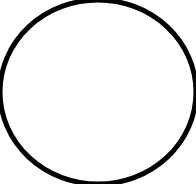 Approvazione del PEI
e prima sottoscrizioneData _______________Verbale allegato n. 1Firma del dirigente Scolastico1………………………         .  Verifica intermediaData _______________Verbale allegato n. _____Firma del dirigente Scolastico1 ………………………         .  Verifica finale e proposte per l’A.S. successivoData _______________Verbale allegato n. _____Firma del dirigente Scolastico1………………………         .  Nome e Cognome*specificare a quale titolo ciascun componente interviene al GLO…DataNome e Cognome*specificare a quale titolo ciascun componente interviene al GLOVariazione (nuovo membro, sostituzione, decadenza…)Situazione familiare / descrizione dello Studente o della StudentessaA cura dei genitori o esercenti la responsabilità genitoriale ovvero di altri componenti del GLO……………………………………………………………………………………………………………………………………………………………………………………………………………………………………………………………………………………………………………………………………………………………………………………………Elementi desunti dalla descrizione di sé dello Studente o della Studentessa, attraverso interviste  o colloqui..………………………………………………………………………………………………………………………………………………………..Sintetica descrizione, considerando in particolare le dimensioni sulle quali va previsto l'intervento e che andranno quindi analizzate nel presente PEI____________________________________________________________________________________________________________________________________________________________________________________________________________________________________________________________________________________________________________In base alle indicazioni del Profilo di Funzionamento (o della Diagnosi Funzionale e del Profilo Dinamico Funzionale se non è stato ancora redatto) sono individuate le dimensioni rispetto alle quali è necessario definire nel PEI specifici interventi. Le sezioni del PEI non coinvolte vengono omesse.Dimensione Socializzazione/Interazione/Relazione             	Sezione 4A/5A  	  Va definita     Va omessaDimensione Comunicazione/Linguaggio                           	Sezione 4B/5A  	  Va definita 	 Va omessaDimensione Autonomia/ Orientamento                             	Sezione 4C/5A 	  Va definita 	 Va omessaDimensione Cognitiva, Neuropsicologica e dell'Apprendimento     Sezione  4D/5A 	  Va definita 	 Va omessaa. Sintesi dei contenuti del Progetto Individuale e sue modalità di coordinamento e interazione con il presente PEI, tenendo conto delle considerazioni della famiglia (se il progetto individuale è stato già redatto) __________________________________________________________________________________________________________________________________________________________________________________________________b. Indicazioni da considerare nella redazione del progetto individuale di cui all’articolo 14 Legge n. 328/00 (se il progetto individuale è stato richiesto e deve ancora essere redatto)____________________________________________________________________________________________________________________________________________________________________________________________________a. Dimensione della relazione, dell’interazione e della socializzazione: b. Dimensione della comunicazione e del linguaggio: c. Dimensione dell’autonomia e dell’orientamento:d. Dimensione cognitiva, neuropsicologica e dell’apprendimento:Specificare i punti oggetto di eventuale revisioneOBIETTIVI, specificando anche gli esiti attesiINTERVENTI DIDATTICI E METODOLOGICI, STRATEGIE E STRUMENTI finalizzati al raggiungimento degli obiettiviVERIFICA (metodi, criteri e strumenti utilizzati per verificare se gli obiettivi sono stati raggiunti)OBIETTIVI, specificando anche gli esiti attesiINTERVENTI DIDATTICI E METODOLOGICI, STRATEGIE E STRUMENTI finalizzati al raggiungimento degli obiettiviVERIFICA (metodi, criteri e strumenti utilizzati per verificare se gli obiettivi sono stati raggiunti)OBIETTIVI, specificando anche gli esiti attesiINTERVENTI DIDATTICI E METODOLOGICI, STRATEGIE E STRUMENTI finalizzati al raggiungimento degli obiettiviVERIFICA (metodi, criteri e strumenti utilizzati per verificare se gli obiettivi sono stati raggiunti)OBIETTIVI, specificando anche gli esiti attesiINTERVENTI DIDATTICI E METODOLOGICI, STRATEGIE E STRUMENTI finalizzati al raggiungimento degli obiettiviVERIFICA (metodi, criteri e strumenti utilizzati per verificare se gli obiettivi sono stati raggiunti)Specificare i punti eventualmente oggetto di revisione relativi alle Dimensioni interessatecon verifica dei risultati conseguiti e valutazione sull’efficacia di interventi, strategie e strumenti Specificare i punti oggetto di eventuale revisioneSpecificare i punti eventualmente oggetto di revisionecon verifica dei risultati conseguiti e valutazione sull’efficacia di interventi, strategie e strumenti, insieme con lo/a studente/essaDisciplina:_________________	 A – Segue la progettazione didattica della classe e si applicano gli stessi criteri di valutazione  B – Rispetto alla progettazione didattica della classe sono applicate le seguenti personalizzazioni in relazione agli obiettivi specifici di apprendimento (conoscenze, abilità, competenze) e ai criteri di valutazione: …      con verifiche identiche [ ] equipollenti  [ ] C – Segue un percorso didattico differenziato     con verifiche [ ] non  equipollenti[indicare la o le attività alternative svolte in caso di differenziazione della didattica………………..]Disciplina:_________________ A – Segue la progettazione didattica della classe e si applicano gli stessi criteri di valutazione  B – Rispetto alla progettazione didattica della classe sono applicate le seguenti personalizzazioni in relazione agli obiettivi specifici di apprendimento (conoscenze, abilità, competenze) e ai criteri di valutazione: …      con verifiche identiche [ ] equipollenti   [ ] C – Segue un percorso didattico differenziato     con verifiche [ ] non  equipollenti[indicare la o le attività alternative svolte in caso di differenziazione della didattica………………..]A PERCORSO AZIENDALE:ESTREMI DELLA CONVENZIONE stipulata :__________________________________NOME E TIPOLOGIA AZIENDA: ___________________________________________TUTOR AZIENDALE (ESTERNO): __________________________________________TUTOR SCOLASTICO (INTERNO), _________________________________________
se diverso dal docente di sostegnoDURATA E ORGANIZZAZIONE TEMPORALE DEL PERCORSO ____________________Modalità di raggiungimento della struttura ospitante o di rientro a scuola, mezzi di trasporto e figure coinvolte:_____________________________________________B PERCORSO SCOLASTICO:FIGURE COINVOLTE e loro compiti _____________________________________________________________________________________________________________________________________________________________________________DURATA E ORGANIZZAZIONE TEMPORALE PERCORSO _________________C ALTRA TIPOLOGIA DI PERCORSO: □ attività condivise con l’Ente locale ai fini del Progetto individuale di cui al D. Lgs. 66/2017, art. 6.OBIETTIVI DI COMPETENZA DEL PROGETTO FORMATIVO TIPOLOGIA  DEL CONTESTO CON L’INDICAZIONE DELLE BARRIERE E DEI FACILITATORI 
nello specifico contesto ove si realizza il percorsoTIPOLOGIE DI ATTIVITÀ  (es: incontro con esperti, visite aziendali, impresa formativa simulata, project work in e con l’impresa, tirocini, progetti di imprenditorialità ecc.)  e MODALITÀ/FASI di svolgimento delle attività previsteMONITORAGGIO E VALUTAZIONECOINVOLGIMENTO DELLA RETE DI COLLABORAZIONE DEI SERVIZI TERRITORIALI per la prosecuzione del percorso di studi o per l’inserimento nel mondo del lavoroOsservazioni dello Studente o della StudentessaSpecificare i punti oggetto di eventuale revisioneVERIFICA FINALE, con particolare riferimento:
1. al livello di riduzione dei vincoli di contesto e alla loro eventuale permanenza;
2. alla replicabilità dell’attività e alle misure di miglioramento da assumere, sulla base del riscontro dei tutorComportamento: 	 A - Il comportamento è valutato in base agli stessi criteri adottati per la classe  B - Il comportamento è valutato in base ai seguenti criteri personalizzati e al raggiungimento dei seguenti obiettivi: …Specificare i punti eventualmente oggetto di revisione (progettazione disciplinare e/o comportamento)Con verifica dei risultati didattici conseguiti e valutazione sull'efficacia di interventi, strategie e strumenti riferiti anche all'ambiente di apprendimento.
NB: la valutazione finale degli apprendimenti è di competenza del Consiglio di classeLo Studente/la Studentessa segue un percorso didattico di tipo: A. ordinario B. personalizzato (con prove equipollenti) C. differenziato[Si veda, al riguardo, la declaratoria contenuta nelle Linee guida]LunedìMartedìMercoledìGiovedìVenerdìSabatoPrima oraPres. ◻ 
Sost. ◻ Ass. ◻Seconda oraPres. ◻ 
Sost. ◻ Ass. ◻Terza oraPres. ◻ 
Sost. ◻ Ass. ◻Quarta oraPres. ◻ 
Sost. ◻ Ass. ◻Quinta oraPres. ◻ 
Sost. ◻ Ass. ◻…Lo/a studente/essa frequenta con orario ridotto? Sì:   è presente a scuola per ___ ore settimanali rispetto alle ___ ore della classe su richiesta  della famiglia  degli specialisti sanitari, in accordo con la scuola per le seguenti motivazioni:……………………………………………………………………………………………………………………………………  No, frequenta regolarmente tutte le ore previste per la classeLo/a studente/essa è sempre in classe con i compagni? Sì No, in base all'orario svolge n. ____ ore in laboratorio o in altri spazi per le seguenti attività _________________________________________________________Insegnante per le attività di sostegnoNumero di ore settimanali _________ Risorse destinate agli interventi di assistenza igienica e di baseDescrizione del servizio svolto dai collaboratori scolastici_________________________________________________________________________________________________Risorse professionali destinate all’assistenza per l’autonomia e/o per la comunicazioneTipologia di assistenza / figura professionale __________ _________________________Numero di ore settimanali condivise con l’Ente competente ______  Altre risorse professionali presenti nella scuola/classe[ ] docenti del consiglio di classe o  della scuola in possesso del titolo di specializzazione per le attività di sostegno[ ] docenti dell’organico dell’autonomia coinvolti/e in progetti di inclusione o in specifiche attività rivolte allo studente/essa e/o alla classe[ ] altro ________________________________Uscite didattiche, visite guidate e viaggi di istruzioneInterventi previsti per consentire allo/a studente/essa di partecipare alle uscite didattiche, visite guidate e viaggi di istruzione organizzati per la classe ______________________________________________________________________________________________Strategie per la prevenzione e l’eventuale gestione di comportamenti problematici_______________________________________________________________________Attività o progetti per l’inclusione rivolti alla classe_______________________________________________________________________Trasporto ScolasticoIndicare le modalità di svolgimento del servizio_________________________________Tipologia (es. riabilitazione, attività extrascolastiche, attività ludico/ricreative, trasporto scolastico etc.)n° orestrutturaObiettivi perseguiti ed eventuali raccordi con il PEI NOTE (altre informazioni utili)Attività extrascolastiche di tipo informale supportoObiettivi perseguiti ed eventuali raccordi con il PEI NOTE (altre informazioni utili) Specificare i punti oggetto di eventuale revisione relativi alle risorse professionali dedicateCOMPETENZE DI BASE E RELATIVI LIVELLI RAGGIUNTINOTE ESPLICATIVE che rapportino il significato degli enunciati relativi alle Competenze di base e ai livelli raggiunti da ciascuno/a studente/essa, agli obiettivi specifici del Piano Educativo Individualizzato, anche in funzione orientativa per il proseguimento degli studi di ordine superiore ovvero per l'inserimento nel mondo del lavoro.……………………………………………………………………………………………………………………………………………………………….………………………………………………………………………………………………………………………………………………………………..………………………………………………………………………………………………………………………………………………………………………………………………………………………………………………………………………………………………………………………………..Verifica finale del PEI.Valutazione globale dei risultati raggiunti (con riferimento agli elementi di verifica delle varie Sezioni del PEI), tenuto conto del principio di autodeterminazione dello/a studente/essaAssistenza di base (per azioni di mera assistenza materiale, non riconducibili ad interventi educativi)  igienica             ◻spostamenti       ◻mensa               ◻altro                  ◻ (specificare………………………….)Dati relativi all’assistenza di base (nominativi collaboratori scolastici,  organizzazione oraria ritenuta necessaria)Assistenza specialistica all’autonomia e/o alla comunicazione (per azioni riconducibili ad interventi educativi):Comunicazione:assistenza a studenti/esse privi della vista      ◻ assistenza a studenti/esse privi dell’udito       ◻ assistenza a studenti/esse con disabilità intellettive e disturbi del neurosviluppo                                             ◻
Educazione e sviluppo dell'autonomia, nella:cura di sé  ◻mensa       ◻altro          ◻    (specificare ……………………………………………….)Dati relativi agli interventi educativi all’autonomia e alla comunicazione (nominativi educatori, organizzazione oraria ritenuta necessaria)Arredi speciali, Ausili didattici, informatici, ecc.Specificare la tipologia e le modalità di utilizzo Proposta del numero di ore di sostegno per l'anno successivo*
Partendo dall'organizzazione delle attività di sostegno didattico e dalle osservazioni sistematiche svolte, tenuto conto □ del Profilo di Funzionamento  e □ del suo eventuale aggiornamento, oltre che dei risultati raggiunti, nonché di eventuali difficoltà emerse durante l'anno:si propone, nell’ambito di quanto previsto dal Decreto Interministeriale 29.12.2020, n. 182 il fabbisogno di ore di sostegno.Ore di sostegno richieste per l'a. s. successivo ___________con la seguente motivazione:……………………………………………………………………….Proposta delle risorse da destinare agli interventi di assistenza igienica e di basee delle risorse professionali da destinareall'assistenza, all'autonomia e alla comunicazione, per l'anno successivo** (Art. 7, lettera d) D.Lgs 	66/2017)Partendo dalle osservazioni descritte nelle Sezioni 4 e 6 e dagli interventi descritti nelle Sezioni n. 5 e 7, tenuto conto del Profilo di Funzionamento e dei risultati raggiunti, nonché di eventuali difficoltà emerse durante l'anno:- si indica il fabbisogno di risorse da destinare agli interventi di assistenza igienica e di base, nel modo seguente…………………………………………………………………………………………….- si indica, come segue, il fabbisogno di risorse professionali da destinare all'assistenza, all'autonomia e alla comunicazione - nell’ambito di quanto previsto dal Decreto Interministeriale  182/2020 e dall’Accordo di cui all’art. 3, comma 5bis del D.Lgs 66/2017 e s.m.i. - per l'a. s. successivo: tipologia di assistenza / figura professionale ________________________________________ per N. ore_________________(1). Eventuali esigenze correlate al trasporto dello/a studente/essa da e verso la scuolaIndicazioni per il PEI dell'anno successivoSuggerimenti, proposte, strategie che hanno particolarmente funzionato e che potrebbero essere riproposte; criticità emerse da correggere, ecc………………………………………………………………………. …....…………………………………………………………………………………………………………………………………..…………………………………………………………………………………………………………………………………………..Nome e Cognome*specificare a quale titolo ciascun componente interviene al GLOFIRMAProposta del numero di ore di sostegno alla classe per l'anno successivo** (Art. 7, lettera d) D.Lgs 	66/2017)Partendo dal Profilo di Funzionamento, si individuano le principali dimensioni interessate [Sezione 4] e le condizioni di contesto [Sezione 6], con la previsione degli interventi educativo-didattici da attuare ed il relativo fabbisogno di risorse professionali per il sostegno e l’assistenza ………………………………………………………………………………………………………………………………………………………………………………………………………Partendo dal Profilo di Funzionamento, si individuano le principali dimensioni interessate [Sezione 4] e le condizioni di contesto [Sezione 6], con la previsione degli interventi educativo-didattici da attuare ed il relativo fabbisogno di risorse professionali per il sostegno e l’assistenza ………………………………………………………………………………………………………………………………………………………………………………………………………Partendo dal Profilo di Funzionamento, si individuano le principali dimensioni interessate [Sezione 4] e le condizioni di contesto [Sezione 6], con la previsione degli interventi educativo-didattici da attuare ed il relativo fabbisogno di risorse professionali per il sostegno e l’assistenza ………………………………………………………………………………………………………………………………………………………………………………………………………Partendo dal Profilo di Funzionamento, si individuano le principali dimensioni interessate [Sezione 4] e le condizioni di contesto [Sezione 6], con la previsione degli interventi educativo-didattici da attuare ed il relativo fabbisogno di risorse professionali per il sostegno e l’assistenza ………………………………………………………………………………………………………………………………………………………………………………………………………Partendo dal Profilo di Funzionamento, si individuano le principali dimensioni interessate [Sezione 4] e le condizioni di contesto [Sezione 6], con la previsione degli interventi educativo-didattici da attuare ed il relativo fabbisogno di risorse professionali per il sostegno e l’assistenza ………………………………………………………………………………………………………………………………………………………………………………………………………Partendo dal Profilo di Funzionamento, si individuano le principali dimensioni interessate [Sezione 4] e le condizioni di contesto [Sezione 6], con la previsione degli interventi educativo-didattici da attuare ed il relativo fabbisogno di risorse professionali per il sostegno e l’assistenza ………………………………………………………………………………………………………………………………………………………………………………………………………Proposta del numero di ore di sostegno alla classe per l'anno successivo** (Art. 7, lettera d) D.Lgs 	66/2017)Entità delle difficoltà nello svolgimento delle attività comprese in ciascun dominio/dimensione tenendo conto dei fattori ambientali implicatiAssenteLieveMediaElevataMolto elevataProposta del numero di ore di sostegno alla classe per l'anno successivo** (Art. 7, lettera d) D.Lgs 	66/2017)Ore di sostegno richieste per l'a. s. successivo ___________con la seguente motivazione:……………………………………………………………………….…………………………………………………………………………………………………………………Ore di sostegno richieste per l'a. s. successivo ___________con la seguente motivazione:……………………………………………………………………….…………………………………………………………………………………………………………………Ore di sostegno richieste per l'a. s. successivo ___________con la seguente motivazione:……………………………………………………………………….…………………………………………………………………………………………………………………Ore di sostegno richieste per l'a. s. successivo ___________con la seguente motivazione:……………………………………………………………………….…………………………………………………………………………………………………………………Ore di sostegno richieste per l'a. s. successivo ___________con la seguente motivazione:……………………………………………………………………….…………………………………………………………………………………………………………………Ore di sostegno richieste per l'a. s. successivo ___________con la seguente motivazione:……………………………………………………………………….…………………………………………………………………………………………………………………Assistenza di base (per azioni di mera assistenza materiale, non riconducibili ad interventi educativi)  igienica             ◻spostamenti       ◻mensa               ◻altro                  ◻ (specificare………………………………….)Dati relativi all’assistenza di base (collaboratori scolastici,  organizzazione oraria ritenuta necessaria)Assistenza specialistica all’autonomia e/o alla comunicazione (per azioni riconducibili ad interventi educativi):Comunicazione:assistenza a studenti/esse privi della vista    ◻ assistenza a studenti/esse privi dell’udito      ◻ assistenza a studenti/esse con disabilità intellettive e disturbi del neurosviluppo                                            ◻
Educazione e sviluppo dell'autonomia, nella:cura di sé   ◻mensa       ◻altro          ◻    (specificare ……………………………………………….)Dati relativi agli interventi educativi all’autonomia e alla comunicazione (educatori, organizzazione oraria ritenuta necessaria)……………………………………………………………….Arredi speciali, Ausili didattici, informatici, ecc.)Specificare la tipologia e le modalità di utilizzo …………………………………………………………………………Proposta delle risorse da destinare agli interventi di assistenza igienica e di basee delle risorse professionali da destinareall'assistenza, all'autonomia e alla comunicazione, per l'anno successivo** (Art. 7, lettera d) D.Lgs 	66/2017)Tenuto conto del Profilo di Funzionamento si individuano le principali dimensioni interessate [Sezione  4] e le condizioni di contesto [Sezione 6], con la previsione del fabbisogno di risorse da destinare agli interventi di assistenza igienica e di base e delle risorse professionali da destinare all'assistenza, all'autonomia e alla comunicazione, per l'anno successivo:a) Fabbisogno di risorse da destinare agli interventi di assistenza igienica e di base, nel modo seguente_____________________________________________________________________________________________________________________________________________b) Fabbisogno di risorse professionali da destinare all'assistenza, all'autonomia e alla comunicazione - nell’ambito di quanto previsto dal Decreto Interministeriale  182/2020 e dall’Accordo di cui all’art. 3, comma 5bis del D.Lgs 66/2017 e s.m.i. - per l'a. s. successivo: tipologia di assistenza / figura professionale _________________________per N. ore_________________(1). Eventuali esigenze correlate al trasporto dello/a studente/essa da e verso la scuolaNome e Cognome*specificare a quale titolo ciascun componente interviene al GLOFIRMA